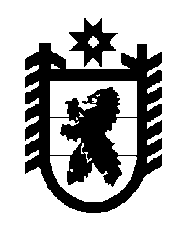 Российская Федерация Республика Карелия    УКАЗГЛАВЫ РЕСПУБЛИКИ КАРЕЛИЯО структуре органов исполнительной власти Республики КарелияВ соответствии с пунктом 7 статьи 51 Конституции Республики Карелия постановляю:1. Определить, что в структуру органов исполнительной власти Республики Карелия входят:1)	Администрация Главы Республики Карелия;2)	Министерство здравоохранения Республики Карелия;3)	Министерство культуры Республики Карелия;4)	Министерство образования Республики Карелия;5)	Министерство по природопользованию и экологии Республики Карелия;6)	Министерство сельского, рыбного и охотничьего хозяйства Республики Карелия;7)	Министерство социальной защиты, труда и занятости Республики Карелия;8)	Министерство строительства, жилищно-коммунального хозяйства и энергетики Республики Карелия;9) Министерство финансов Республики Карелия;10)	Министерство экономического развития и промышленности Республики Карелия;11)	Министерство по делам молодежи, физической культуре и спорту Республики Карелия;12)	Министерство Республики Карелия по вопросам национальной политики, связям с общественными и религиозными объединениями;13) Государственный контрольный комитет Республики Карелия;14)	Государственный комитет Республики Карелия по обеспечению жизнедеятельности и безопасности населения;15) Государственный комитет Республики Карелия по дорожному хозяйству, транспорту и связи;216) Государственный комитет Республики Карелия по управлению государственным имуществом и организации закупок;17) Государственный комитет Республики Карелия по ценам и тарифам;18) Управление записи актов гражданского состояния Республики Карелия;19) Управление ветеринарии Республики Карелия;20) Управление Республики Карелия по обеспечению деятельности мировых судей;21) Государственная жилищная инспекция Республики Карелия.2. Признать утратившими силу указы Главы Республики Карелия:от 16 июня 2012 года № 51 «О структуре органов исполнительной власти Республики Карелия»  (Собрание законодательства Республики Карелия, 2012, № 6, ст. 1095);от 18 декабря 2012 года № 146 «О внесении изменений в Указ Главы Республики Карелия от 16 июня 2012 года № 51» (Собрание законодательства Республики Карелия, 2012, № 12, ст. 2190);от 17 июня 2013 года № 32 «О внесении изменений в пункт 1 Указа Главы Республики Карелия от 16 июня 2012 года № 51» (Собрание законодательства Республики Карелия, 2013, № 6, ст. 974);от 17 декабря 2013 года № 101 «О внесении изменения в пункт 1 Указа Главы Республики Карелия от 16 июня 2012 года № 51» (Собрание законодательства Республики Карелия, 2013, № 12, ст. 2254);от 8 марта 2014 года № 24 «О внесении изменения в пункт 1 Указа Главы Республики Карелия от 16 июня 2012 года № 51» (Собрание законодательства Республики Карелия, 2014, № 3, ст. 358);от 6 марта 2015 года № 15 «О внесении изменения в пункт 1 Указа Главы Республики Карелия от 16 июня 2012 года № 51» (Собрание законодательства Республики Карелия, 2015, № 3, ст. 415);от 13 июля 2015 года № 62 «О внесении изменения в пункт 1 Указа Главы Республики Карелия от 16 июня 2012 года № 51» (Собрание законодательства Республики Карелия, 2015, № 7, ст. 1349).          Глава Республики  Карелия                                                               А.П. Худилайненг. Петрозаводск24 марта 2016 года№ 17